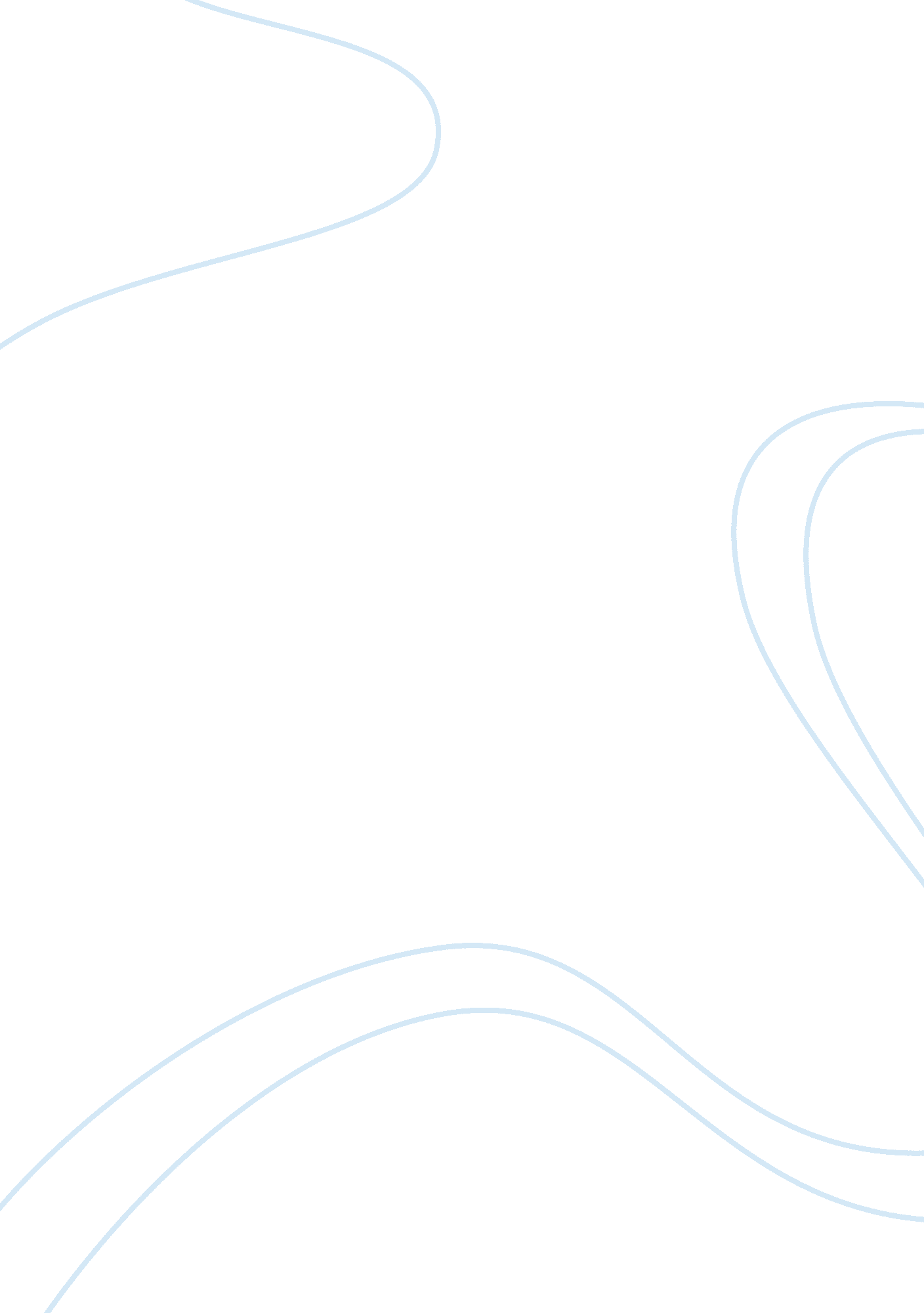 Running head: a good teacher will make the difference in any studentProfession, Teacher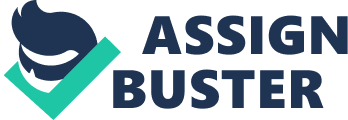 Running Head: A GOOD TEACHER WILL MAKE THE DIFFERENCE IN ANY STUDENT A GOOD TEACHER WILL MAKE THE DIFFERENCE IN ANY STUDENT CORIE S. CLEMENTS EVEREST UNIVERSITY REPORTING WRITING Abstract A good teacher is hard to find. One that really loves to teach students and is effect in what they teach. I have only had a few who have inspired me to teach because of their ability to teach effectively. A good teacher is effective in what they teach and they inspire their students. I feel that every student should have the benefit of a great teacher. One that is prepared for the class and apt to teach with clarity and understanding. It is not always good to have one that is just doing it to earn an income. Good teachers are what make the world better, as we learn every day, and if we listen we are always in a class of some type. In this world of fast learning and growing job opportunities we have to be taught by the best teachers so we are able to stay on the top of our business —world. I feel that every teacher needs to be able to change their students’ lives and be experts in their field of teaching. The teacher has to understand how each student learns. Without a doubt we must be able to reach our world and be able to understand what we are trying to learn. “ A Good teacher is someone that is able to make a difference in someone’s life" (Hassett). What makes a good teacher able to teach anybody? Most of people that go to class really want to learn and want to be there. One of the main things in a class room or class setting is for the class to feel free to learn. I feel that every teacher needs to go to college and not to an online school. They need to be able to be in a class room setting so they can understand what their teacher does to prepare them for their class and study. I think one of the most important things for learning is to see it in action and to be able to understand how the right way to teach, and not just trying to make something out of nothing. Most of the teacher need to get a degree from an accredited college or university that is a reputable teaching institution and able to give the aspiring teacher the proper training. One of the main things in learning is to be preparing for class. The teacher needs to have paper and book and all the supplies. Most teachers need to be able to pass the state board for teaches for them to get their certification to teach in the state of Georgia. Most of teachers in Georgia are teaching without a license because there is a shortage of teachers. This is causing a lot of students to get teachers who have not really been qualified to teach. Teachers need to learn how to listen and to understand when a child is in need or has a special need. Every teacher needs some type of training as there is college just for teachers. The Time it takes to prepare for a class is important as it prepares the teacher to teach effectively. Most of the students will watch their teacher to make sure they know what they are talking about. There has to be a safe environment for the student to learn. Most of the students need to be push to the point where they can learn and how they learn. The teacher needs to be able to detect what learning style the student has. One of the most important things that I love is the fact that they took time out of their busy schedule to check on me and make sure I did not have to repeat the class. They sent information to make sure I could get it done and I am grateful for that. “ A good teacher is someone that knows their craft, in other words, they know what they are teaching. A good teacher knows the ins and outs of what they are teaching. A good teacher enjoys teaching others, their craft and seeing their students learn" (Davis). A teacher also has a passion for people and gets an enjoyment of others success. A teacher shows their student that they care when no one else is showing the student that they care. A teacher’s job is not just a Job. As it is not just to go to work and get a paid check. It has to be a person’s passion; it’s what makes them thrive. Sometime they have to work on days when they don’t get paid just to make sure the students are learning and able to pass the test. A teacher has to show that they want to be there and really enjoy helping people. A teacher never needs to tell a student I got my degree you need to get yours. “ A teacher must stay informed of what they are teaching, in other words if there is new material that goes along with their subject they should learn the new material. This is called personal development. " (Martin-Kniep). A teacher also gives discipline when it is needed because they realize if you do not show discipline in the time of need it can cause the student to have an unstructured life. “ A teacher prepares their students to be successful and persistent in their goals in life. A teacher is a motivator to their students and they keep their students in a positive frame of mind" (Green). “ One of the most important things that a teacher can do is be prepared for the students that come into their classroom. It does take time to make sure the teacher is prepared and ready to teach their class" (Davis). Most teachers really do not know what to expect from year to year and sometimes it gets even hard with the students, parents, and support system. Most of the students will have someone that they can have to come to the class but most of the parents in this day and hour are too busy to do anything but work and try to feed the child. I feel like" we must give the teacher some type of assistance to make sure they are successful as well as to make sure they have a clear plan of action to teach" (Christou). Most of the students will watch their teacher to make sure they know what they are talking about. This has been one of the most frustrating parts of a class and in any place where someone is trying to teach you something they don’t know themselves. A lot of the students do have a learning disorder and some of them will ask questions because they really don’t know what you are saying. They are trying to make sure they understand what is being taught by the teacher. It is not to try to cause problems but to try to understand what is being taught. And the teacher needs to know when the student is really playing and when they are not. As a lot of students have been sent to the office or outside because of asking a question that they really did not understand and someone might have laughed causing the teacher to think they were playing. They send the student outside. Thus making it even harder for the student to learn and to understand clearly what is being said. “ There has to be a safe environment for the student to learn. A lot of the parents are thinking more and more about home schooling their children because it is a little safer and easier for a traveling parent" (Christou). I think if a student feels that he is not safe in the classroom he will not learn and he will always be looking around the room trying to see what is going on. He will begin to see things out of place and every time someone comes to the door or the window the student will be looking and not paying attention to the teacher at all. The main thing is that they student needs to be able to feel like they can ask any question and it not be a problem, and that no one will be laughing at them for the question that they have asked. A lot of students will shut down when they feel like they cannot express themselves, let the teacher know when they are in trouble, and need some extra help. Most of the students really need to know that the teacher is doing all they can to keep order in the class room and to make sure that it is a nice pleasant place to learn and to share idea and even to fuss sometime as long as it is going to help and bring about clarity. Without a doubt, all students need to be pushed and made to learn beyond their own understanding. There should not be a student in there who is not working their brain and able to sleep all day and still pass. Something is wrong with that and someone needs to retest that student and make sure they are on their grade level. A lot of students will not learn too well when the class is too slow for them. They will get bored really fast and not want to do nothing but cause problems because they are bored. I feel like a lot of the students that sleep in class and still walk out of the class with a passing grade need to be evaluated to determine their I. Q. “ It’s about pushing students to excel; at the same time, it’s about being human, respecting others, and being professional at all times" (Leblanc). So they can make sure they push them to their max. Most students never really understand all the class room and it takes a great teacher to be like bridge between the class work and the grades. Sometimes the bridge does try to fall, but, it is a good bridge and it is able to keep the peace. Understand that sometimes it is overrun with words, people, and it has to be patient and understand that it will all pay off in the long run. In this day and hour every job is not just a job. There are many people today who are looking for a job and some of them just are able to pass test because of having book smarts. Some are only teaching in school for a paycheck and to be able to make a living. A teacher needs to be someone who loves what he/ she can do. They do not need to be thinking about a check or about paying bills. Most of them really need to be stable and able to keep their family and personal life separate. The person who wants to be a teacher needs to be more than just someone going for a job. As time passes it is important for the person to know why they are in the class room and to understand their role in shaping the lives of their students. They must understand that at this age most of the students will spend more time with them than at the house with their parents. Most of the students will begin to attach themselves to the class room as they will feel like they were trying to look forward and not behind. Most of them will find a teacher who they relate to and who they feel has their best interest at heart. It is important for teacher to understand that most of the students will watch their every move and how they react. Some of them will even try to copy how the teacher talks, walks, and even how some of them dress. Most of the students want to be a part of something or belong to something for a greater cause. So it is important that most teachers understand their role, be mindful of their actions and understand that someone will always be watching their every move. A teacher has to show that they want to be there and really enjoy helping people. I have always been in a class room where I have heard a lot of my teacher say “ I got my degree now you’ve got to get yours" and some of them even have an attitude with it. This is one of the reasons why I hated school and why I felt that I was cheated of my education when I was in school. Most students really don’t want to be in school so when they already don’t want to be there, and run into something like this, it makes it hard for the student to look past what they see and hear. This is causing a lot of high school students to drop out at the 10th grade. They really do not understand that they are almost there. But we have to take control of this, put a stop to it, and let them know that we do care about them, want them to finish school, be able to learn and be productive in the world today. “ Effective teachers should exhibit positive expectations to ensure each student believes they can excel. Transmitting positive reinforcement by telling each student they have high abilities and are a capable learner will allow students to excel to their highest abilities. In addition, setting positive expectations in the classroom will help students who do not have proper motivation and support at home" (Baker). A teacher never needs to tell a student I got my degree and what about you. Most of the student will always do what they hear and what they see. Most of them are smart enough to understand right from wrong. But it gets worst then they begin to see the teacher doing one thing and then doing something different. A good teacher is hard to find. One that really loves to be in the class with the student and is effective in what they teach. I have only had a few that have really left me with wanting to teach because of what they taught me and this is what a good teacher is. I feel that every student that goes to class should have the benefit of a great teacher. One that is prepared for the class and apt to teach with clarity and understanding. It is not always good to have one that is just doing it because of a Job. This is what makes the world better. As we learn every day and if we listen we are always in a class of some type. I want to be as clear as possible with everything I do and say so that it will help other teachers to take pride in their craft. APPENDIX A REFERENCES Brackett, Nancy. (January 2013) Effective Teacher. Retrieved from http://www. online-distance-learning-education. com/effective-teacher. html Christou, Aris. (June 22, 2006). Materials Camp Will Help Teachers Innovate. Retrieved from http://www. mse. umd. edu/news/news_story. php? id= 658 Davis, James R. (Aug 4, 1993). Better Teaching, More Learning: Strategies for Success in Postsecondary Settings: 1st Edition. Green, Elizabeth. (March 2, 2010). Building a Better Teacher. Retrieved from http://www. nytimes. com/2010/03/07/magazine/07Teachers-t. html? _r= 0 Hassett, Marie F. PHD. (Winter 2000). What Makes a Good Teacher? Retrieved from http://www. sabes. org/resources/publications/adventures/vol12/12hassett. htm Leblanc, Richard PHD. (1998). Good Teaching: The Top Ten Requirements. Retrieved from http://www. appleseeds. org/good-teach. htm Martin-Kniep, Giselle O. (April 2004). Becoming a Better Teacher: Eight Innovations that works/ Editions 1. Toness, Bianca Vazquez. (May 23, 2011). What Makes A Good Teacher? Retrieved from http://www. wbur. org/2011/05/23/a-teacher. 